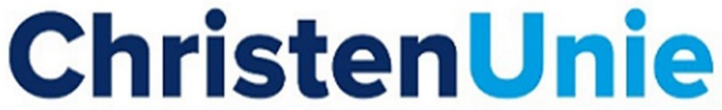 De raad,Gehoord de beraadslaging,Constaterende dat, Alle bomen in het openbaar gebied kapvergunning plichtig en daarmee beschermd zijn; Alle bomen op particuliere grond kapvergunning vrij zijn, tenzij ze in de catalogus met waardevolle bomen zijn opgenomen;Bij verkoop van gemeentegrond (snippergroen + bouwprojecten) bomen ineens geen beschermde status meer hebben;Als gevolg hiervan nogal wat bomen zijn gekapt. Overwegende dat, Waalwijk de ambitie heeft om groener te worden;De huidige werkwijze bij de verkoop van gemeentegrond deze ambitie geweld aan doet;Hiermee de rechten van omwonenden op het groen in hun omgeving worden aangetast. Draagt het college op:In de Werkwijze Bomen een bepaling op te nemen dat voordat wordt overgegaan tot verkoop van gemeentegrond, eerst wordt beoordeeld of dit niet ten koste kan gaan van waardevol groen, zodat de bomen eventueel alsnog in de catalogus kunnen worden opgenomen. en gaat over tot de orde van de dag.Aangenomen/verworpen